ЗАКЛЮЧЕНИЕпо результатам экспертно-аналитического мероприятия по проверке годового отчёта о ходе реализации и оценке эффективности реализации Муниципальной программы «Обеспечение доступным жильём жителей Дальнегорского городского округа» за 2022 год.11 мая 2023 года									№ 31ОБЩИЕ ПОЛОЖЕНИЯОснования для проведения экспертно-аналитического мероприятияНастоящее заключение Контрольно-счётной палаты Дальнегорского городского округа (далее – КСП ДГО или Контрольно-счётная палата) по проверке годового отчёта о ходе реализации и оценке эффективности реализации  Муниципальной программы «Обеспечение доступным жильём жителей Дальнегорского городского округа» за 2022 год (далее – Программа, Муниципальная программа или МП) подготовлено в соответствии: с пунктом 2 статьи 157 Бюджетного кодекса Российской Федерации,  Федерального закона Российской Федерации от 7 февраля 2011 г. N 6-ФЗ «Об общих принципах организации и деятельности контрольно-счётных органов субъектов Российской Федерации и муниципальных образований», Положением о Контрольно-счётной палате Дальнегорского городского округа, утверждённым решением Думы ДГО от 20.08.2021 г. № 648, Стандартом внешнего муниципального финансового контроля «Общие правила проведения экспертно-аналитических мероприятий», утверждённым распоряжением председателя Контрольно-счётной палаты ДГО от 14.01.2022 г. № 3.Экспертно-аналитическое мероприятие проведено согласно утверждённого распоряжением председателя КСП ДГО от 27.12.2022 г. № 54 Плана работы Контрольно-счётной палаты на 2023 год в соответствии с пунктами 2.4, 2.9, и распоряжения председателя Контрольно-счётной палаты ДГО от 25.04.2023 г. № 39.Вопросы экспертно-аналитического мероприятияВ ходе экспертно-аналитического мероприятия по исполнению муниципальной программы Дальнегорского городского округа за 2022 год, проведён:анализ исполнения муниципальной программы и финансового обеспечения фактически произведённых затрат на реализацию программы;анализ годового отчёта ответственного исполнителя по исполнению муниципальной программы.Объект проверки – Отдел жизнеобеспечения администрации Дальнегорского городского округа (далее – Ответственный исполнитель).Предмет проверки – годовой отчёт о ходе реализации и оценка эффективности реализации муниципальной программы «Обеспечение доступным жильём жителей Дальнегорского городского округа» за 2022 год (далее – Годовой отчёт).Исследуемый период – 2022 год.Цель проверки – осуществление экспертизы годового отчёта ответственного исполнителя по исполнению муниципальной программы «Обеспечение доступным жильём жителей Дальнегорского городского округа» за 2022 год.Срок проведения экспертно-аналитического мероприятия: с 27 апреля 2023 года по 04 мая 2023 года.АНАЛИТИЧЕСКАЯ ЧАСТЬПри подготовке заключения по результатам экспертно-аналитического мероприятия Годового отчёта МП использовались материалы, предоставленные администрацией Дальнегорского городского округа (далее – ДГО) и материалы, размещённые в свободном доступе на официальном сайте Дальнегорского городского округа в сети «Интернет»:Годовой отчёт о ходе реализации и оценка эффективности реализации муниципальной программы «Обеспечение доступным жильём жителей Дальнегорского городского округа» за 2022 год;Информация о степени выполнения подпрограмм и отдельных мероприятий Муниципальной программы за 2022 год (форма 9);Отчёт об использовании бюджетных ассигнований бюджета Дальнегорского городского округа на реализацию Муниципальной программы за 2022 год (форма 10);Отчёт о выполнении показателей муниципальных заданий на оказание муниципальных услуг (выполнение работ) муниципальными бюджетными и автономными учреждениями по Муниципальной программе за 2022 год (форма 11);Информация о расходовании бюджетных и внебюджетных средств на реализацию Муниципальной программы за 2022 год (форма 12);Сведения о достижении значений индикаторов (показателей) Муниципальной программы (Форма 13).Анализ исполнения муниципальной программы, финансового обеспечения и фактически произведённых затрат на её реализацию.Положениями статьи 179 БК РФ установлено, что муниципальные программы утверждаются местной администрацией.Постановлением администрации Дальнегорского городского округа от 31.07.2018 года № 510-па утверждён перечень муниципальных программ Дальнегорского городского округа, реализация которых планируется в 2022 году (далее – Перечень). Постановлениями от 24.08.2018 № 582-па, от 31.10.2018 № 693-па, от 11.02.2019 № 92-па, от 27.02.2019 № 126-па,от 09.04.2019 № 234-па, от 13.05.2019 № 296-па, от 01.08.2019 № 610-па, от 28.10.2019 № 904-па, от 25.12.2019 №1151-па, от 31.01.2020 № 67-па, от 25.02.2020 № 166-па,от 15.06.2020 № 512-па, от 13.07.2020 № 634-па, от 31.07.2020 № 674-па, от 31.08.2020 №800-па, от 20.11.2020 № 1120-па, от 24.11.2020 №1155-па, от 14.12.2020 № 1213-па, от 23.04.2021 № 371-па, от 21.05.2021 № 482-па, от 28.05.2021 № 506-па, от 19.07.2021 № 692-па, от 30.08.2021 № 850-па, от 11.10.2021 № 1044-па, от 02.11.2021 № 1165-па, от 30.07.2021 № 738-па, от 29.11.2021 № 1256-па, от 07.02.2022 № 135-па, от 15.02.2022 № 178-па, от 11.03.2022 № 293-па, от 04.04.2022 № 384-па, от 06.05.2022№ 547-па, 16.05.2022 № 576-па; от 22.06.2022 № 845-па, от 06.07.2022 № 922-па, от 27.07.2022 № 1049-па, от 16.08.2022 № 1145-па, от 12.12.2022  № 1696-па внесены изменения в вышеназванный Перечень.Ответственным исполнителем муниципальной программы является Отдел жизнеобеспечения администрации Дальнегорского городского округа (далее – Ответственный исполнитель, ОЖО АДГО), соисполнители – Управление муниципального имущества администрации Дальнегорского городского округа (далее – Соисполнитель, УМИ АДГО), Управление образования администрации Дальнегорского городского округа.Цель муниципальной программы – Обеспечение жителей Дальнегорского городского округа доступным жильем.В структуре Муниципальная программа предусматривает 2 подпрограммы: «Обеспечение жильём молодых семей Дальнегорского городского округа», «Обеспечение жилыми помещениями детей-сирот, детей, оставшихся без попечения родителей, лиц из числа детей-сирот и детей, оставшихся без попечения родителей» и 
5 отдельных мероприятия:взносы на капитальный ремонт общего имущества в многоквартирных домах за муниципальные жилые помещения;ремонт жилых помещений муниципального жилищного фонда;капитальный ремонт общего имущества МКД;обеспечение качественного проживания населения на территории Дальнегорского городского округа;обеспечение твердым топливом граждан, проживающих в домах с печным отоплением.Муниципальная программа утверждена Постановлением администрации Дальнегорского городского округа от 15.09.2021 г. № 906-па. В 2022 году в указанное постановление, вносились изменения следующими нормативными правовыми актами:Постановление администрации ДГО от 16.05.2022 г. № 577-па;Постановление администрации ДГО от 12.07.2022 г. № 958-па;Постановление администрации ДГО от 26.12.2022 г. № 1799-па.Вносимые изменения касались корректировки общего объёма финансирования мероприятий Муниципальной программы, а также устранению нарушений, выявленных Контрольно-счётной палатой при проведении экспертно-аналитических мероприятий в отношении неё, а именно: приведение МП в соответствие с региональной программой той же направленности, включения новых мероприятий и добавления (изменения) показателей и индикаторов МП.Решением Думы Дальнегорского городского округа (далее – Решение Думы ДГО) от 02.12.2021 г. № 715«О бюджете Дальнегорского городского округа на 2022 год и плановый период 2023 и 2024 годов» из средств бюджета Дальнегорского городского округа на реализацию Муниципальной программы был предусмотрен общий объём финансирования в сумме 35 317,697 тысяч рублей.В течении 2022 года ресурсное обеспечение расходов на реализацию Муниципальной программы подвергалось нескольким корректировкам:Решением Думы ДГО от 04.02.2022 г. № 740 «О бюджете Дальнегорского городского округа на 2022 год и плановый период 2023 и 2024 годов» общая сумма бюджетных ассигнований увеличена на 3 262,859 тыс. руб. и составила 38 580,556 тыс. руб. Корректировка произведена в соответствии с Законом Приморского края от 21.12.2021 г. № 31-КЗ «О краевом бюджете на 2022 год и плановый период 2023 и 2024 годов».Решением Думы ДГО от 29.04.2022 г. № 776 «О бюджете Дальнегорского городского округа на 2022 год и плановый период 2023 и 2024 годов» увеличен на 16 173,655 тыс. руб. общий объём финансового обеспечения реализации Муниципальной программы и составил 54 754,211 тыс. руб. Корректировка бюджетных ассигнований в сторону увеличения произошла по следующим причинам: на устранение нарушений требований пожарной безопасности в здании общежития по адресу: проспект 50 лет Октября 36 на основании предписания ОНД и ПР по ДГО УНД и ПР ГУЧС по Приморскому краю для обеспечение качественного проживания населения на территории Дальнегорского городского округа в сумме 720,160 тыс. руб., на основании решения Дальнегорского районного суда для проведения капитального ремонта фасада МКД по ул. Набережная 29 (оценка расходов 5 939,824 тыс. руб.), по поручению Губернатора Приморского края на ремонт 10 муниципальных квартир для специалистов КГБУЗ «Дальнегорская центральная городская больница» – 9 655,260 тыс. руб. Кроме того, уменьшены на 141,589 тыс. руб. бюджетные ассигнования на социальные выплаты молодым семьям для приобретения (строительства) стандартного жилья, осуществляемые на условиях софинансирования на основании Закона Приморского края от 27.01.2022 г. № 43-КЗ  «О краевом бюджете на 2022 год и плановый период 2023 и 2024 годов», уведомления о предоставлении субсидии, субвенции, иного межбюджетного трансферта, имеющего целевое назначение от 01.02.2021 № 1570.Решением Думы ДГО от 20.07.2022 г. № 799 «О бюджете Дальнегорского городского округа на 2022 год и плановый период 2023 и 2024 годов» общий объём финансирования Муниципальной программы увеличен на 740,349 тыс. руб. и составила 55 494,559 тыс. руб. Причина корректировки – увеличение софинансирования из краевого бюджета и уточнение доли софинансирования местного бюджета, в связи с выделением дополнительных бюджетных ассигнований из краевого бюджета на расходы по обеспечению граждан твёрдым топливом (дровами).Решением Думы ДГО от 02.09.2022 г. № 832 «О бюджете Дальнегорского городского округа на 2022 год и плановый период 2023 и 2024 годов» общая сумма бюджетных ассигнований увеличена на 122,24 тыс. руб. и составила 55 617,283 тыс. руб. За счёт сложившейся экономии, бюджетные ассигнования, предусмотренные на мероприятия по благоустройству дворовых территорий в рамках реализации подпрограммы «Благоустройство территорий, детских и спортивных площадок на территории Дальнегорского городского округа» на 2019-2024 годы перераспределены на мероприятия по капитальному ремонту общего имущества в многоквартирных домах в сумме 122 723,51 рублей на услуги по осуществлению строительного контроля при выполнении работ по капитальному ремонту общего имущества (фасада) в многоквартирном доме по адресу ул. Набережная 29.Решением Думы ДГО от 01.12.2022 г. № 33 «О бюджете Дальнегорского городского округа на 2022 год и плановый период 2023 и 2024 годов» уменьшен на 2 300,854 тыс. руб. общий объём расходов на обеспечение реализации Муниципальной программы и составил 55 316,428 тыс. руб. Уменьшение произошло по расходам на предоставление жилых помещений детям-сиротам и детям, оставшимся без попечения родителей, лицам из их числа по договорам найма специализированных жилых помещений на основании Закона Приморского края от 12.10.2022 г. № 214-КЗ «О краевом бюджете на 2022 год и плановый период 2023 и 2024 годов» и уведомления о предоставлении субсидии, субвенции, иного межбюджетного трансферта, имеющего целевое назначение от 19.10.2022 г. № 759/185 в сумме 2 318,569 тыс. руб., в том числе средств бюджета ДГО 2 229,393 тыс. руб. и ассигнований из краевого бюджета 89,176 тыс. руб. Кроме того, бюджетные ассигнования, предусмотренные на обеспечение качественного проживания населения на территории Дальнегорского городского округа в сумме 4,962 тыс. руб., капитальный ремонт общего имущества в многоквартирных домах в сумме 33,999 тыс. руб., ликвидацию несанкционированных свалок на территории Дальнегорского городского округа в сумме 17,714 тыс. руб., перераспределены в общей сумме 56,675 тыс. руб. на обеспечение граждан твердым топливом (дровами).Решением Думы ДГО от 23.12.2022 г. № 42 «О бюджете Дальнегорского городского округа на 2022 год и плановый период 2023 и 2024 годов» запланированный объём бюджетных ассигнований Муниципальной программы утверждён в сумме 55 087,594 тыс. руб. Увеличение по сравнению с предыдущим объёмом бюджетных ассигнований составило 1 771,165 тыс. руб. в том числе, 1 832,496 тыс. руб. – увеличение софинансирования из краевого бюджета на расходы по обеспечению граждан твёрдым топливом (дровами), 61,330 тыс. руб. – уменьшение софинансирования из краевого бюджета и уточнение доли софинансирования местного бюджета, в связи с корректировкой дополнительных бюджетных ассигнований из краевого бюджета расходов на социальные выплаты молодым семьям для приобретения (строительства) жилья экономкласса. Во исполнение п. 2 ст. 179 Бюджетного кодекса РФ и согласно п. 30 гл. 5 Порядка в целях приведения в соответствие с решениями о бюджете Дальнегорского городского округа Ответственным исполнителем вносятся изменения ресурсного обеспечения в паспорт Муниципальной программы не позднее трёх месяцев со дня вступления в силу таких решений.В целях приведения в соответствие с решениями о бюджете Дальнегорского городского округа установлено, что Ответственным исполнителем не по всем Решениям Думы ДГО вносились изменения ресурсного обеспечения в паспорт Муниципальной программы.В нарушение указанных выше норм Ответственным исполнителем такие изменения не внесены по решению, принятому Думой Дальнегорского городского округа 02.09.2022 г. и вступившему в силу 14.09.2022 г. (публикация в Дальнегорской общественно-политической еженедельной газете «Трудовое слово» от 14.09.2022 г. № 26). Последний срок для внесения изменений 14.12.2022 г.Ответственным исполнителем нарушен п. 2 ст. 179 Бюджетного кодекса РФ и п. 30 гл. 5 «Порядка принятия решений о разработке, реализации и проведении оценки эффективности реализации муниципальных программ администрации Дальнегорского городского округа», утверждённым постановлением администрации Дальнегорского городского округа от 19.07.2018 № 488-па (в ред. от 16.02.2021 № 127-па, 16.08.2022 № 1146-па).Ресурсное обеспечение на реализацию Муниципальной программы в паспорте Муниципальной программы (в редакции Постановления администрации ДГО от 26.12.2022 г. № 1799-па) запланировано всего в сумме 55 087,59362 тыс. рублей, из них 2 313,35614 тыс. руб. – средств федерального бюджета, 19 656,19731 тыс. руб. – средств краевого бюджета и 33 118,04017 тыс. руб. из средств бюджета Дальнегорского городского округа.Анализ изменения ресурсного обеспечения реализации Муниципальной программы на территории Дальнегорского городского округа в 2022 году и её исполнения показал, что на 01.01.2023 год финансовое исполнение Программы в 2022 году осуществлено в сумме 54 480 869,68 рублей, что составило 98,9 % от плановых назначений. Остаток не использованных на реализацию мероприятий муниципальной программы – 606 723,94 рублей.Ответственным исполнителем представлены следующие пояснения о причине не расходования полного объёма бюджетных ассигнований: «использование бюджетных средств, а именно - средства местного, краевого и федерального бюджетов составило 98,8% по причине срока выполнения работ по контракту на выполнение по ремонту квартир до 01.02.2023, по условиям контракта предусмотрен аванс 50 % в 2022 году, а также расторжения контрактов по фактически выполненным работам.»Анализ отчётов ответственного исполнителя по исполнению муниципальной программы.Для достижения цели Муниципальной программы, а именно: Обеспечение жителей Дальнегорского городского округа доступным жильем, Программа предусматривает реализацию мероприятий по двум подпрограммам и пяти отдельным мероприятиям.По информации, содержащейся в Годовом отчёте Ответственного исполнителя по выполнению мероприятий, а также полученных от исполнителя указанного отчёта пояснений следует, что:В отчётном году для достижения цели Программы осуществлялись следующие мероприятия:Подпрограмма «Обеспечение жильём молодых семей Дальнегорского городского округа».Основное мероприятие: Предоставление социальных выплат для приобретения (строительства) стандартного жилья молодым семьям-участникам подпрограммы.На обеспечение основного мероприятия сводной бюджетной росписью запланирован общий объём бюджетных ассигнований на его реализацию в сумме 5 213,09250 тыс. руб., в том числе из средств федерального бюджета – 2 313,35614 тыс. руб., из средств краевого бюджета – 1 648,65496 тыс. руб. и 1 251,08140 средства бюджета Дальнегорского городского округа.Контрольно-счётной палатой при проведении экспертизы установлено, что состав Основного мероприятия предполагает несколько мероприятий для его реализации. При этом форма 9 Годового отчёта содержит лишь обобщённую информацию по сумме кассового исполнения всего мероприятия, а не по каждому мероприятию, входящему в состав основного (конкретно по пункту 1.1.1.7). Считаем это недостатком при отражении отчётных данных об использовании бюджетных ассигнований при составлении формы 9 Годового отчёта. В пояснительной записке к годовому отчёту и в форме 10 к нему отражено, что бюджетные ассигнования в сумме 5 213,09 тыс. руб. это сумма социальных выплат, значит эта информация должна находить своё отражение также при заполнении формы 9.  Ответственному исполнителю предлагаем устранить указанный недостаток. Проведение разъяснительной работы среди молодых семей, направленное на освещение мероприятий по улучшению жилищных условий молодых семей, проживающих и зарегистрированных на территории Дальнегорского городского округа.Ресурсного обеспечения на данное мероприятие не предусмотрено. В рамках исполнения мероприятия предоставлялась информация по подпрограмме на сайте администрации Дальнегорского городского округа, проводились еженедельные приёмы граждан.Признание молодых семей платежеспособными для участия в подпрограмме.Ресурсного обеспечения на данное мероприятие не предусмотрено. За отчётный период для участия в подпрограмме МП признано платёжеспособными 46 молодых семей.Признание молодых семей нуждающимися в жилых помещениях для участия в подпрограмме.Ресурсного обеспечения на данное мероприятие не предусмотрено. В 2022 году были признаны для участия в подпрограмме МП, нуждающимися в жилых помещениях 8 молодых семей.Признание молодых семей участниками подпрограммы.Ресурсного обеспечения на данное мероприятие не предусмотрено. В 2022 году 8 молодых семей были признаны участниками подпрограммы МП.Подтверждение молодыми семьями-участниками подпрограммы, включёнными в подпрограмму в предшествующие годы планируемому, своей платёжеспособности и нуждаемости в жилых помещениях для внесения их в списки молодых семей – участников подпрограммы, изъявивших желание получить социальную выплату в планируемом году.Ресурсного обеспечения на данное мероприятие не предусмотрено. В ходе исполнения мероприятия в отчётном году подтвердили свою платежеспособность для внесения их в списки молодых семей – участников подпрограммы, изъявивших желание получить социальную выплату в планируемом году 38 молодых семьи.Формирование списка молодых семей-участников подпрограммы, изъявивших желание получить социальную выплату в планируемом году и направление на утверждение в департамент по делам молодежи Приморского края.Мероприятие предусматривает исполнение в течении всего периода реализации Муниципальной программы. Согласно информации в Форме 9 фактическая дата окончания реализации этапа мероприятия указана 29.12.2022 г. и совпадает с плановой, при этом фактический результат отсутствует, поскольку мероприятие в отчётном периоде не исполнялось, как указывает Ответственный исполнитель в графе 6 вышеназванной формы. Причин неисполнения мероприятия ОЖО АДГО не представлено. Вышеизложенное устанавливает риск непредоставления социальных выплат для приобретения жилья молодыми семьями-участниками подпрограммы в последующий год после отчётного и, как следствие, неисполнение основного мероприятия в целом, что отразиться на реализации Стратегии социально-экономического развития Дальнегорского городского круга до 2030 года, утверждённой постановлением Главы Дальнегорского городского округа от 18.12.2018 № 803-па.Выдача молодым семьям-участниками подпрограммы свидетельств о праве на получение социальной выплаты для приобретения (строительства) стандартного жилья.Ресурсного обеспечения на данное мероприятие не предусмотрено. Выдано 9 свидетельств на социальную выплату молодым семьям для приобретения (строительства) стандартного жилья на территории Приморского края.Выдача молодым семьям-участниками подпрограммы свидетельств о праве на получение социальной выплаты для приобретения (строительства) стандартного жилья.Ресурсного обеспечения на данное мероприятие не предусмотрено. В отчётном году выдано 9 свидетельств на социальную выплату молодым семьям для приобретения (строительства) стандартного жилья на территории Приморского края.Предоставление молодым семьям-участниками подпрограммы социальных выплат для приобретения (строительства) стандартного жилья.По информации, представленной Ответственным исполнителем, результатом за отчётный период указанного мероприятия является выдача 9 свидетельств на социальную выплату молодым семьям для приобретения (строительства) стандартного жилья на территории Приморского края (далее – Свидетельства). В Годовом отчёте Ответственным исполнителем не раскрывается информация о том, воспользовались ли участники выданными Свидетельствами на сумму 5 213,09 тыс. руб.Исключение из списка молодых семей-участников подпрограммы молодых семей, реализовавших свидетельство о праве на получение социальной выплаты для приобретения (строительства) стандартного жилья.Ресурсного обеспечения на данное мероприятие не предусмотрено. На отчётную дату 9 молодых семей исключены из списка молодых семей-участников подпрограммы Муниципальной программы.Подпрограмма «Обеспечение жилыми помещениями детей-сирот, детей, оставшихся без попечения родителей, лиц из числа детей-сирот и детей, оставшихся без попечения родителей».Основное мероприятие 1: Приобретение жилых помещений для детей-сирот, детей, оставшихся без попечения родителей, лиц из числа детей-сирот и детей, оставшихся без попечения родителей, лиц из числа детей-сирот и детей, оставшихся без попечения родителей.Приобретение жилых помещений с целью формирования специализированного жилищного фонда, предназначенного для детей-сирот, детей, оставшихся без попечения родителей, лиц из числа детей-сирот и детей, оставшихся без попечения родителей и заключение договоров найма с вышеуказанной категорией граждан.На реализацию данного мероприятия направлено 13 985 178,00 рублей средств из краевого бюджета, которые освоены в полном объёме. Средства направлены на приобретение 12-ти квартир, из них 7 квартир по цене 1 252,404 тыс. руб. и 5 квартир по цене 1 043,670 тыс. руб. Также в отчётном году заключены 15 договоров найма специализированных жилых помещений.Финансовое обеспечение выполнения переданных полномочий.Для обеспечения деятельности по закупке квартир заключён трудовой договор на выполнение работ по обеспечению выполнения переданных полномочий от 08.07.2020 г. № 08/20. Запланированные ассигнования из краевого бюджета на указанные работы в сумме 770 110,95 рублей исполнены в полной сумме.Отдельное мероприятие «Взносы на капитальный ремонт общего имущества в многоквартирных домах за муниципальные жилые помещения».На реализацию данного отдельного мероприятия для выполнения обязательств собственника муниципального фонда в части оплаты платежей по капитальному ремонту предусмотрено бюджетных ассигнований в сумме 8 273 000,00 рубля из средств бюджета ДГО. В уплату по обязательству Региональному оператору были перечислены денежные средства в сумме 8 238 938,55 рублей, процент кассового исполнения – 99,6 %. В пояснительной записке к Годовому отчёту Ответственным исполнителем объясняется отклонение на 34 061,45 рублей от запланированных Сводной бюджетной росписью уменьшением муниципального жилищного фонда в результате проведённой приватизации. Ресурсное обеспечение взносов на капитальный ремонт в отчётном году было запланировано на 73,96 тыс. м2 муниципальных жилых помещений, фактически обеспечено 65,7 тыс. м2 или на 8,26 тыс. м2 меньше. Средний размер взноса на капитальный ремонт составил 125,4 руб./м2.Отдельное мероприятие «Ремонт жилых помещений муниципального жилищного фонда».На проведение мероприятия по ремонту жилых помещений муниципального фонда запланированы ассигнования из бюджета ДГО в сумме 15 682,26 тыс. руб. Для исполнения указанного мероприятия заключены 4 муниципальных контракта на услуги по подготовке сметной документации на ремонт муниципальных квартир, кассовое исполнение осуществлено в сумме 118 000,00 рублей и 24 муниципальных контракта на выполнение работ по ремонту квартир на общую сумму 15 540,21 тыс. руб. Кассовый расход всего по данному мероприятию в отчётном периоде составил 15 109 599,80 рублей или 96,4 % от запланированных бюджетных ассигнований. Остаток неиспользованных ассигнований в сумме 575 660,20 рублей включает денежные средства по контрактам, расторгнутым в отчётном периоде. Ответственным исполнителем не представлена информация об общей сумме возмещения подрядчиком при расторжении контрактов.Обращаем внимание, что Ответственным исполнителем не раскрывается полная информация о конкретных причинах, по которым муниципальные контракты расторгнуты, представленная же информация о причинах расторжения имеет обобщённый вид. Также имеет место несогласованность между сведениями о фактических результатах и об исполнении мероприятия. Так, в пояснениях (форма 9) по заключению 4 муниципальных контрактов в фактических результатах отражена информация о том, что были заключены контракты на выполнение ремонтных работ муниципальных жилых помещений, а в сведениях об исполнении мероприятия представляется информация о заключении муниципальных контрактов на услуги по подготовке сметной документации на ремонт муниципальных квартир, что говорит о невозможности определить какие же именно исполнены обязательства по заключённым контрактам, при этом кассовое исполнение осуществлено. Кроме того, из 4-х указанных выше контракта, один, а именно от 29.08.2022 г. № 50 был расторгнут, однако причин расторжения не представлено. По расторгнутым муниципальным контрактам на выполнение ремонтных работ муниципальных жилых помещений сведения в Годовом отчёте также отсутствуют. Следует отметить, что отсутствуют фактические даты по проведённым аукционам на выполнение работ в рамках мероприятия. Отдельное мероприятие «Капитальный ремонт общего имущества МКД».Капитальный ремонт дома № 29 по ул. Набережная г. Дальнегорска по решению суда от 19.11.2013 № 2-1680/2013.Оценка расходов для обеспечения работ по ремонту указанного объекта составила 6 490 316,01 рублей – бюджетные ассигнования из средств бюджета ДГО. Средства направлены на оплату контракта, заключённого с ООО «Дальпрогресс» (цена контракта –6 401 591,23) и на оплату услуг по осуществлению строительного контроля за выполнением работ по ремонту фасада многоквартирного дома по вышеуказанному адресу. Кассовое исполнение 100 % от запланированных бюджетных ассигнований по сводной бюджетной росписи.Однако, контракт с ООО «Дальпрогресс» заключён на выполнение работ по капитальному ремонту фасада многоквартирного дома, а форма 9 годового отчёта отражает недостоверную информацию о фактических результатах. В графе 6 названной выше формы обозначены работы по разработке проектно-сметной документации, что указывает на недостоверность и несогласованность в понимании о конкретном виде работ по указанному мероприятию. Кроме того, в графе 5 этой же формы отсутствует информация о фактической дате окончания этапа реализации мероприятия.Отдельное мероприятие «Обеспечение качественного проживания населения на территории Дальнегорского городского округа».Проведение специализированной организацией обследования многоквартирного, жилого дома и жилого помещения на соответствие требованиям установленных постановлением Правительства РФ от 28.01.2006 № 47 «Об утверждении Положения о признании помещения жилым помещением, жилого помещения непригодным для проживания и многоквартирного дома аварийным и подлежащим сносу или реконструкции».Финансовое обеспечение данного мероприятия, выделенное из бюджетных средств Дальнегорского городского округа в сумме 224 999,60 рублей освоено в полном объёме. Заключено 2 муниципальных контракта на оказание услуг по проведению экспертного исследования жилых помещений (МКД) на территории ДГО. Экспертное исследование осуществлено по 9-ти многоквартирным домам.Определение средней рыночной стоимости 1 м2 общей площади жилого помещения по г. Дальнегорску.Определена средняя стоимость 1 кв. м. общей площади жилья по г. Дальнегорску на 2023 год, для чего был заключён муниципальный контракт от 15.02.2022 г. № 39-к/юр. Кассовое исполнение осуществлено в сумме 15 000,00 рублей.Содержание, обеспечение безопасности здания многоквартирного общежития, расположенного по адресу г. Дальнегорск, Проспект 50 лет Октября д. № 36.Оценка расходов для мероприятий по указанному объекту составила 1 080 798,00 рублей бюджетных ассигнований из средств бюджета ДГО. Средства в полной сумме направлены на оплату муниципальных контрактов. Для обеспечения пожарной безопасности заключены муниципальные контракты на техническое обслуживание систем обеспечения ПБ и на выполнение работ по обеспечению противопожарных мероприятий.Отдельное мероприятие «Обеспечение твёрдым топливом граждан, проживающих в домах с печным отоплением».В отчётном году население, проживающее в домах с печным отоплением, обеспечено твёрдым топливом в количестве 3 605,27 м3. Сводной бюджетной росписью в соответствующем финансовом году для исполнения бюджетных обязательств по данному отдельному мероприятию предусмотрено денежных средств в сумме 3 352 838,56 рублей, в том числе 100 585,16 рублей – бюджетные ассигнования из средств краевого бюджета и 3 252 253,40 рубля – средства бюджета ДГО. Кассовое исполнение осуществлено в сумме 3 352 836,27 рублей.Расчёт степени достижения цели и задач муниципальной программы.Расчёт степени достижения целей и задач подпрограмм и отдельных мероприятий Муниципальной программы.Подпрограмма «Обеспечение жильём молодых семей Дальнегорского городского округа» (далее – Подпрограмма 1).Целевой индикатор – Увеличение доли молодых семей участников Подпрограммы, улучшивших свои жилищные условия, в общей численности нуждающихся в улучшении жилищных условиях молодых семей, состоящих на учёте.Плановое значение в отчётном году – 69,20 %.Фактически целевой индикатор составил 69,23 %,при общей численности нуждающихся в улучшении жилищных условиях молодых семей, состоящих на учёте в количестве 65 семей и семей, улучшивших свои жилищные условия – 45 семей.IЦ (П1) =  = 1	Задача Подпрограммы 1 МП достигается следующим показателем:Количество молодых семей участников Подпрограммы, улучшивших жилищные условия.Плановое значение – 45 ед.Фактическое значение составило 45 ед.Iзадача 1 (П1) =  = 1Подпрограмма «Обеспечение жилыми помещениями детей-сирот, детей, оставшихся без попечения родителей, лиц из числа детей-сирот и детей, оставшихся без попечения родителей» (далее – Подпрограмма 2).Целевой индикатор – Увеличение доли детей сирот, детей, оставшихся без попечения родителей, лиц из числа детей - сирот и детей, оставшихся без попечения родителей, право у которых возникло на обеспечение жилыми помещениями и реализовано, по состоянию на конец соответствующего года.Плановое значение в отчётном году – 71,61 %.Фактически целевой индикатор составил 88,8 %,при численности лиц, право у которых возникло на обеспечение жилыми помещениями 125 чел. и обеспеченных жилыми помещениями 111 чел.Причина абсолютного отклонения показателя на 17,19 % от планового, Ответственным исполнителем объясняется некорректностью его внесения в показатели Муниципальной программы. Данный факт указывает на искажение информации и занижение исходных данных, что ставит под сомнение результативность достижения цели подпрограммы МП. Структура муниципальной программы должна быть сформирована исходя из принципа чёткого соответствия планируемых к реализации целям и задачам, что позволит в дальнейшем провести точную оценку эффективности реализации муниципальной программы.IЦ (П2) =  = 1,24	I Цель Подпрограммы2 > 1, значение принимается равным 1.Задача Подпрограммы 2 МП достигается следующим показателем:Количество приобретённых жилых квартир.Плановое значение – 111 ед.Фактическое значение составило 111 ед.Iзадача 1 (П2) =  = 1Отдельные мероприятия МП «Обеспечение доступным жильём жителей Дальнегорского городского округа» (далее – Отдельные мероприятия).Целевой индикатор – Доля населения, улучшившего свои жилищные условия в общей численности нуждающихся в улучшении.Плановое значение в отчётном году – 82,10 %.Фактически целевой индикатор составил 82,10 %.при численности населения, улучшивших свои жилищные условия 156 ед. и общей численности 190 ед.IЦ (Ом) =  = 1Задачи Отдельных мероприятий МП достигаются следующими показателями:Увеличение количества граждан улучшивших, жилищные условия.Плановое значение – 156 чел.Фактическое значение составило 156 чел.Iзадача 1 (Ом) =  = 1Площадь муниципального жилого фонда, обеспеченного взносами на капитальный ремонт.Плановое значение – 73,96 тыс. м2.Фактическое значение достигло 65,7 тыс. м2.В соответствии с пояснениями Ответственного исполнителя, недостижение планового показателя связано с уменьшением муниципального жилищного фонда в результате проведённой приватизации.Iзадача 2 (Ом) =  = 0,88Количество отремонтированных муниципальных жилых помещений.Плановое значение – 53 ед.Фактическое значение достигло 53 ед.Iзадача 3 (Ом) =  = 1Проведение ремонтных работ жилого дома №29 по ул. Набережной г. Дальнегорск.Плановое значение – 80 %.Фактическое значение достигло 80%.Iзадача 4 (Ом) =  = 1Количество обследований МКД, жилых домов и жилых помещений на соответствие требований, установленных постановлением Правительства РФ от 28.01.2006 №47.Плановое значение – 56 ед.Фактическое значение достигло 56 ед.Iзадача 5 (Ом) =  = 1Содержание, обеспечение безопасности здания многоквартирного общежития, расположенного по адресу г. Дальнегорск, Проспект 50 лет Октября д. № 36.Плановое значение – 90 %.Фактическое значение достигло 90 %.Iзадача 6 (Ом) =  = 1,12	I задача 6 Отдельное мероприятие > 1, значение принимается равным 1.Доля площади жилищного фонда, обеспеченного твёрдым топливом, в общей площади жилищного фонда с печным отоплением.Плановое значение – 4,42 %.Фактическое значение достигло 3,11 %.Iзадача 7 (Ом) =  = 0,7Абсолютное отклонение показателя от планового на 1,31 % Ответственным исполнителем объясняется не предоставлением финансирования на необходимый объём твёрдого топлива исходя из норматива 10 318,4 м2.Среднее значение достижения задач Отдельных мероприятий:Iз (Ом) ср =  = 0,94Среднее значение достижения целей для критерия оценки эффективности реализации Муниципальной программы:IЦ ср =  = 1Среднее значение достижения задач для критерия оценки эффективности реализации Муниципальной программы:IЗ ср =  = 0,98Обращаем внимание Ответственного исполнителя на то, что им нарушен алгоритм расчёта при определении степени достижения задач Муниципальной программы, – не рассчитано среднее значение достижения задач по Отдельным мероприятиям, именно оно является одним из значений расчётной оценки достижения задач муниципальной программы. Кроме того, показатель задачи «увеличение количества граждан, улучшивших жилищные условия» отнесён в обозначенных выше расчётах к Подпрограмме 2, тогда как, он является показателем задач Муниципальной программы. В соответствии с методикой оценки эффективности реализации муниципальной программы, определённой пп.10 п 24.2 «Порядка принятия решений о разработке, реализации и проведении оценки эффективности реализации муниципальных программ администрации Дальнегорского городского округа», утверждённым постановлением администрации Дальнегорского городского округа от 19.07.2018 № 488-па (в ред. от 16.02.2021 № 127-па, 16.08.2022 № 1146-па) (далее – Порядок), Контрольно-счётной палатой проведены расчёты и определена оценка эффективности Муниципальной программы.Оценка эффективности реализации Муниципальной программы:Сравнение среднего значения достижения целей МП (IЦ ср) со средним значением достижения задач МП (IЗ ср) показало, что разница между (IЦ ср) и (IЗ ср) составляет 2 %, следовательно, показатели задач в полной мере способствуют достижению цели муниципальной программы.Среднее значение достижения цели МП (IЦ ср) составляет 1, следовательно цель реализации Муниципальной программы выполняется, программа имеет высокую эффективность.Расчёт степени эффективности использования бюджетных и внебюджетных средств.Запланированное ресурсное обеспечение мероприятий по Муниципальной программе за счёт средств краевого бюджета и бюджета ДГО в отчётном периоде предусмотрено в сумме 55 087 593,62 рубля, кассовое исполнение в отчётном периоде 54 480 869,68 рублей или 98,9 %Э бв =  Х 100 = 98,9 %ВЫВОДЫНастоящим экспертно-аналитическим мероприятием по проверке годового отчёта о ходе реализации и оценке эффективности реализации Муниципальной программы «Обеспечение доступным жильём жителей Дальнегорского городского округа» за 2022 год, установлено:В части полноты состава годовой отчётности за 2022 год о реализации муниципальной программы нарушений не выявлено.В части достоверности и полноты информации годовой отчётности за 2022 год о реализации муниципальной программы выявлены недочёты и нарушения.В результате ежегодной оценки эффективности реализации Муниципальной программы, произведены расчёты эффективности использования бюджетных средств и степени достижения целей и решения задач муниципальной программы. Произведённые расчёты не в полной степени соответствуют методике, установленной в Порядке. Неполнота степени соответствия расчётов не повлияла на результат оценки эффективности реализации Муниципальной программы, что подтверждается расчётами, произведёнными Контроль-счётной палатой, по результатам которых, реализация Муниципальной программы признана высокоэффективной.Ответственным исполнителем нарушен пункт 2 статьи 179 Бюджетного кодекса РФ.Ответственным исполнителем нарушен «Порядок принятия решений о разработке, реализации и проведении оценки эффективности реализации муниципальных программ администрации Дальнегорского городского округа», утверждённым постановлением администрации Дальнегорского городского округа от 19.07.2018 № 488-па (в ред. от 16.02.2021 № 127-па, 16.08.2022 № 1146-па).ПРЕДЛОЖЕНИЯОтветственному исполнителю.Устранить недостатки, нарушения, выявленные экспертно-аналитическим мероприятием. Привести в соответствие с Порядком алгоритм расчётов оценки эффективности реализации МП. В кратчайшие сроки представить в управление экономики администрации ДГО достоверный годовой отчёт о ходе реализации и оценки эффективности реализации муниципальной программы «Обеспечение доступным жильём жителей Дальнегорского городского округа» за 2022 год. После согласования указанным органом, направить Годовой отчёт с листом согласования для проведения экспертизы в Контрольно-счётную палату.Привести все значения планируемых индикаторов (показателей) в соответствие с учётом достигнутых значений.Главе Дальнегорского городского округа.В виду установления многочисленных нарушений, сроков формирования достоверного отчёта Контрольно-счётная палата предлагает установить лицо, допустившее нарушения при составлении годового отчёт о ходе реализации и оценки эффективности реализации муниципальной программы «Обеспечение доступным жильём жителей Дальнегорского городского округа» за 2022 год и применить к нему меры дисциплинарного воздействия.Контрольно-счётной палате.Направить материалы проверки Годового отчёта в Прокуратуру г. Дальнегорска.В десятидневный срок информацию об исполнении рекомендаций предоставить в Контрольно-счётную палату.Председатель КСП ДГО							Е.А. ПушанкинаВедущий инспектор							Э.В. ИсаеваПриложение № 1Анализ изменения ресурсного обеспечения реализации Муниципальной программы «Обеспечение доступным жильём жителей Дальнегорского городского округа» в 2022 году и её исполнения, руб.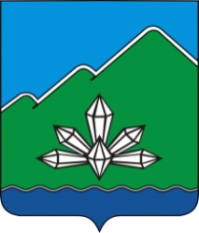 КОНТРОЛЬНО-СЧЁТНАЯ ПАЛАТАДальнегорского городского округаулица Осипенко, д. 39 а, г. Дальнегорск, Приморский край, 692441
тел. (42373)3-27-35E-mail: dalnegorsk-ksp@mail.ruНаименованиеВедомствоКод целевой статьиКод вида расходовРешение Думы ДГО от 02.12.2021 № 715Решение Думы ДГО от 04.02.2022 № 740изменение
(гр.6 - гр.5)Решение Думы ДГО от 29.04.2022 № 776изменение
(гр.8 - гр.6)Решение Думы ДГО от 20.07.2022 № 799изменение
(гр.12 - гр.10)Решение Думы ДГО от 02.09.2022 № 832изменение
(гр.14 - гр.12)Решение Думы ДГО от 01.12.2022 № 33изменение
(гр.16 - гр.14)Решение Думы ДГО от 23.12.2022 № 42изменение
(гр.18 - гр.16)Сводная бюджет-ная росписьизменение
(гр.20 - гр.18)Абсолютное изменение от перво-начального бюджета
(гр.20 - гр.5)Относительное изменение от перво-начального бюджета, (%) (гр.20/гр.5)Исполнено на 01.01.2023% исполненияОстаток не использованных ассигнований123456789121314151617181920212223242526Муниципальная программа «Обеспечение доступным жильем жителей Дальнегорского городского округа»012 0 00 00000035 317 696,8238 580 555,923 262 859,1054 754 210,5516 173 654,6355 494 559,13740 348,5855 617 282,64122 723,5153 316 428,28-2 300 854,3655 087 593,621 771 165,3455 087 593,620,0019 769 896,80155,98%54 480 869,68 98,90%606 723,94 Подпрограмма «Обеспечение жильем молодых семей Дальнегорского городского округа»012 2 00 0000005 496 149,185 416 011,97-80 137,215 274 423,00-141 588,975 274 423,000,005 274 423,000,005 274 423,000,005 213 092,50-61 330,505 213 092,500,00-283 056,6894,85%5 213 092,50 100,00%0,00 Основное мероприятие "Поддержка молодых семей, признанных в установленном порядке нуждающимися в улучшении жилищных условий"012 2 01 0000005 496 149,185 416 011,97-80 137,215 274 423,00-141 588,975 274 423,000,005 274 423,000,005 274 423,000,005 213 092,50-61 330,505 213 092,500,00-283 056,6894,85%5 213 092,50 100,00%0,00 Администрация Дальнегорского городского округа96412 2 01 0000005 496 149,185 416 011,97-80 137,215 274 423,00-141 588,975 274 423,000,005 274 423,000,005 274 423,000,005 213 092,50-61 330,505 213 092,500,00-283 056,6894,85%5 213 092,50 100,00%0,00 Расходы на социальные выплаты молодым семьям для приобретения (строительства) стандартного жилья, осуществляемые на условиях софинансирования96412 2 01 L497005 496 149,185 416 011,97-80 137,215 274 423,00-141 588,975 274 423,000,005 274 423,000,005 274 423,000,005 213 092,50-61 330,505 213 092,500,00-283 056,6894,85%5 213 092,50 100,00%0,00 Социальное обеспечение и иные выплаты населению96412 2 01 L49703005 496 149,185 416 011,97-80 137,215 274 423,00-141 588,975 274 423,000,005 274 423,000,005 274 423,000,005 213 092,50-61 330,505 213 092,500,00-283 056,6894,85%5 213 092,50 100,00%0,00 Подпрограмма "Обеспечение жилыми помещениями детей-сирот, детей, оставшихся без попечения родителей, лиц из числа детей-сирот и детей, оставшихся без попечения родителей"012 3 00 00000013 730 861,4017 073 857,713 342 996,3117 073 857,710,0017 073 857,710,0017 073 857,710,0014 755 288,95-2 318 568,7614 755 288,950,0014 755 288,950,001 024 427,55107,46%14 755 288,95 100,00%0,00 Основное мероприятие "Приобретение жилых помещений для детей-сирот, детей, оставшихся без попечения родителей, лиц из числа детей-сирот и детей, оставшихся без попечения родителей"012 3 01 00000013 730 861,4017 073 857,713 342 996,3117 073 857,710,0017 073 857,710,0017 073 857,710,0014 755 288,95-2 318 568,7614 755 288,950,0014 755 288,950,001 024 427,55107,46%14 755 288,95 100,00%0,00 Управление образования администрации Дальнегорского городского округа96512 3 01 00000013 730 861,4017 073 857,713 342 996,3117 073 857,710,0017 073 857,710,0017 073 857,710,0014 755 288,95-2 318 568,7614 755 288,950,0014 755 288,950,001 024 427,55107,46%14 755 288,95 100,00%0,00 Расходы на осуществление отдельного государственного полномочия по предоставлению жилых помещений детям-сиротам и детям, оставшимся без попечения родителей, лицам из их числа по договорам найма специализированных жилых помещений96512 3 01 R0820012 971 400,0016 214 571,043 243 171,0416 214 571,040,0016 214 571,040,0016 214 571,040,0013 985 178,00-2 229 393,0413 985 178,000,0013 985 178,000,001 013 778,00107,82%13 985 178,00 100,00%0,00 Капитальные вложения в объекты государственной (муниципальной) собственности96512 3 01 R082040012 971 400,0016 214 571,043 243 171,0416 214 571,040,0016 214 571,040,0016 214 571,040,0013 985 178,00-2 229 393,0413 985 178,000,0013 985 178,000,001 013 778,00107,82%13 985 178,00 100,00%0,00 Расходы на осуществление отдельного государственного полномочия по предоставлению жилых помещений детям-сиротам и детям, оставшимся без попечения родителей, лицам из их числа по договорам найма специализированных жилых помещений за счет средств краевого бюджета96512 3 01 М08200759 461,40859 286,6799 825,27859 286,670,00859 286,670,00859 286,670,00770 110,95-89 175,72770 110,950,00770 110,950,0010 649,55101,40%770 110,95 100,00%0,00 Расходы на выплаты персоналу в целях обеспечения выполнения функций государственными (муниципальными) органами, казенными учреждениями, органами управления государственными внебюджетными фондами96512 3 01 М0820100759 461,40859 286,6799 825,27859 286,670,00859 286,670,00859 286,670,00755 110,95-104 175,72755 110,950,00755 110,950,00-4 350,4599,43%755 110,95 100,00%0,00 Закупка товаров, работ и услуг для обеспечения го-сударственных (муниципаль-ных) нужд96512 3 01 М082020015 000,0015 000,0015 000,000,0015 000,000,0015 000,0015 000,00 100,00%0,00 Капитальные вложения в объекты госу-дарственной (муниципаль-ной) собствен-ности96512 3 01 М08204000,000,000,000,000,000,000,000,000,000,000,000,000,000,000,000,000,00 0,00 Мероприятия муниципальной программы «Обеспечение доступным жильем жителей Дальнегорского городского округа»012 9 00 00000016 090 686,2416 090 686,240,0032 405 929,8416 315 243,6033 146 278,42740 348,5833 269 001,93122 723,5133 286 716,3317 714,4035 119 212,171 832 495,8435 119 212,170,0019 028 525,93218,26%34 512 488,23 98,27%606 723,94 Администрация Дальнегорского городского округа96412 9 00 0000001 790 686,241 790 686,240,008 450 669,846 659 983,609 191 018,42740 348,589 313 741,93122 723,519 331 456,3317 714,4011 163 952,171 832 495,8411 163 952,170,009 373 265,93623,45%11 163 949,88 100,00%2,29 Капитальный ремонт общего имущества в многоквартирных домах96412 9 00 260300461 767,23461 767,230,006 401 591,235 939 824,006 401 591,230,006 524 314,74122 723,516 490 316,01-33 998,736 490 316,010,006 490 316,010,006 028 548,781405,54%6 490 316,01 100,00%0,00 Закупка товаров, работ и услуг для обеспечения го-сударственных (муниципаль-ных) нужд96412 9 00 26030200461 767,23461 767,230,006 401 591,235 939 824,006 401 591,230,006 524 314,74122 723,516 490 316,01-33 998,736 490 316,010,006 490 316,010,006 028 548,781405,54%6 490 316,01 100,00%0,00 Обеспечение качественного проживания населения на территории Дальнегорского городского округа96412 9 00 260600605 600,00605 600,000,001 325 759,60720 159,601 325 759,600,001 325 759,600,001 320 797,60-4 962,001 320 797,600,001 320 797,600,00715 197,60218,10%1 320 797,60 100,00%0,00 Закупка товаров, работ и услуг для обеспечения го-сударственных (муниципаль-ных) нужд96412 9 00 26060200605 600,00605 600,000,001 325 759,60720 159,601 325 759,600,001 325 759,600,001 320 797,60-4 962,001 320 797,600,001 320 797,600,00715 197,60218,10%1 320 797,60 100,00%0,00 Расходы на обеспечение граждан твердым топливом (дровами), осуществляемые на условиях софинансирования за счет средств краевого бюджета96412 9 00 926200701 619,44701 619,440,00701 619,440,001 419 757,56718 138,121 419 757,560,001 419 757,560,003 252 253,401 832 495,843 252 253,400,002 550 633,96463,54%3 252 251,18 100,00%2,22 Иные бюджетные ассигнования96412 9 00 92620800701 619,44701 619,440,00701 619,440,001 419 757,56718 138,121 419 757,560,001 419 757,560,003 252 253,401 832 495,843 252 253,400,002 550 633,96463,54%3 252 251,18 100,00%2,22 Расходы на обеспечение граждан твердым топливом (дровами), осуществляемые на условиях софинансирования96412 9 00 S2620021 699,5721 699,570,0021 699,570,0043 910,0322 210,4643 910,030,00100 585,1656 675,13100 585,160,00100 585,160,0078 885,59463,54%100 585,09 100,00%0,07 Иные бюджетные ассигнования96412 9 00 S262080021 699,5721 699,570,0021 699,570,0043 910,0322 210,4643 910,030,00100 585,1656 675,13100 585,160,00100 585,160,0078 885,59463,54%100 585,09 100,00%0,07 Управление муниципального имущества администрации Дальнегорского городского округа Приморского края96712 9 00 26010014 300 000,0014 300 000,000,0023 955 260,009 655 260,0023 955 260,000,0023 955 260,000,0023 955 260,000,0023 955 260,000,0023 955 260,000,009 655 260,00167,52%23 348 538,35 97,47%606 721,65 Ремонт жилых помещений муниципального жилищного фонда96712 9 00 2601006 800 000,006 800 000,000,0016 455 260,009 655 260,0016 455 260,000,0016 455 260,000,0015 682 260,00-773 000,0015 682 260,000,0015 682 260,000,008 882 260,00230,62%15 109 599,80 96,35%572 660,20 Закупка товаров, работ и услуг для обеспечения го-сударственных (муниципаль-ных) нужд96712 9 00 260102006 800 000,006 800 000,000,0016 455 260,009 655 260,0016 455 260,000,0016 455 260,000,0015 682 260,00-773 000,0015 682 260,000,0015 682 260,000,008 882 260,00230,62%15 109 599,80 96,35%572 660,20 Взносы на капитальный ремонт общего имущества в многоквартирных домах за муниципальные помещения96712 9 00 2602007 500 000,007 500 000,000,007 500 000,000,007 500 000,000,007 500 000,000,008 273 000,00773 000,008 273 000,000,008 273 000,000,00773 000,00110,31%8 238 938,55 99,59%34 061,45 Закупка товаров, работ и услуг для обеспечения го-сударственных (муниципаль-ных) нужд96712 9 00 260202007 500 000,007 500 000,000,007 500 000,000,007 500 000,000,007 500 000,000,008 273 000,00773 000,008 273 000,000,008 273 000,000,00773 000,00110,31%8 238 938,55 99,59%34 061,45 